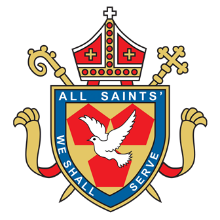 PERSON SPECIFICATIONSCHOOL: ALL SAINTS CATHOLIC SCHOOLPOST TITLE: EXAMS OFFICERDATE: Dec 2020A	Application Form	R References         I InterviewCATEGORY/ITEMESSENTIALDESIRABLEEVIDENCEExperience2 years minimum secondary school administration Previous experience of exams entry and admin in a secondary schoolARITAREducation and TrainingAdvanced education to A level standard (GCSEs to include Maths and English) Relevant experience/qualification in ICT – MS Office packages including Excel at Advanced User levelDegree qualification in relevant subjectSIMS.net databaseARARTARKnowledgeUnderstanding of effective exam management strategies/techniquesKnowledge of exam process and statutory reporting requirementsAITAISkills/AptitudesHighly developed analytical skillsGood organisational skillsTeamworkFlexibility/adaptabilityARIARIARIExcellent communication skillsAttention to DetailGood communication skills – written, verbal, presentation etc.ARIARTARITSpecific requirementsConfidentiality awarenessARISuitability to work with childrenEnhanced CRBR